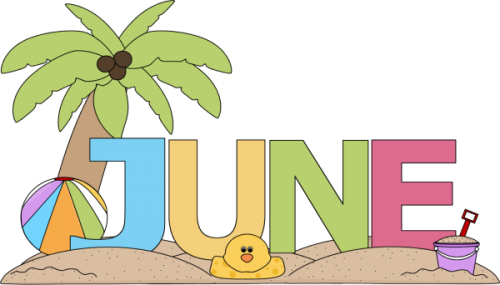 MONTH of June 2022MONTH of June 2022MONTH of June 2022MONTH of June 2022MONTH of June 2022MONTH of June 2022MONTH of June 2022SundayMondayTuesdayWednesdayThursdayFridaySaturday1. Tell the steps you take to get ready to go to school.2. Read a book and retell the story using “first, then, last”.3. Explain how football and basketball are the same and difference.4. Word of the Day!  Use rescue in 2 sentences.  5. Play a game with your family6. Name 3 words that rhyme with:CakeMopGood7. What does “night owl” mean?8. Explain your favorite party of the school year and your least favorite part of the school year.9. Name all the states you can in one minute.10. Explain how football and basketball are the same and difference.11. Word of the Day! Use the word filthy in 2 sentences. 12. Draw or paint a picture about summer and describe it13. Describe 4 times you were really angry14. Answer these questions: -What do bees make?-Where do people buy food?-Why do people wear sunscreen?15. List 5 things you can do in the summer.16. Read a story out loud to your family.17. What is your favorite sport and why?18. Word of the Day! Use the word caution in 2 sentences. 19. Play “Simon Says” with family using “if/then, never, and don’t”20. Give a family member a compliment21. Explain the weather today22. Name the opposite of:HappyHotLong23. Explain how cats and dogs are the same and different24. Read a book and answer WH questions about it from your parent25. Word of the Day! Use the word chat in 2 sentences. 26. Name 2 words that rhyme with:SheLogfun27. Word of the Day! Use the word decorate in 2 sentences. 28. Name 5 vehicles.29. Name 5 things you would see on a farm.30. Find 5 objects that smell in your house and describe the smell